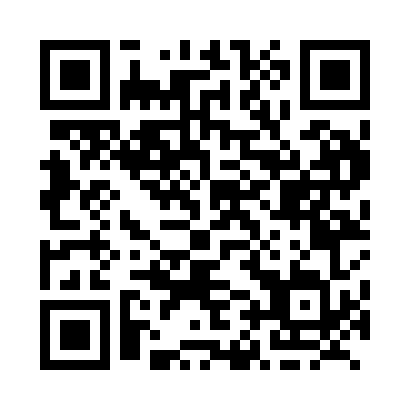 Prayer times for Pinchi, British Columbia, CanadaMon 1 Jul 2024 - Wed 31 Jul 2024High Latitude Method: Angle Based RulePrayer Calculation Method: Islamic Society of North AmericaAsar Calculation Method: HanafiPrayer times provided by https://www.salahtimes.comDateDayFajrSunriseDhuhrAsrMaghribIsha1Mon3:054:471:227:059:5711:392Tue3:054:481:227:059:5611:393Wed3:064:491:227:059:5511:394Thu3:064:501:237:059:5511:395Fri3:074:511:237:059:5411:386Sat3:074:521:237:049:5311:387Sun3:084:531:237:049:5311:388Mon3:094:541:237:049:5211:379Tue3:094:551:237:039:5111:3710Wed3:104:571:247:039:5011:3711Thu3:114:581:247:029:4911:3612Fri3:114:591:247:029:4811:3613Sat3:125:001:247:019:4711:3514Sun3:135:021:247:019:4611:3515Mon3:135:031:247:009:4411:3416Tue3:145:051:247:009:4311:3417Wed3:155:061:246:599:4211:3318Thu3:165:071:246:589:4111:3219Fri3:165:091:246:589:3911:3220Sat3:175:101:246:579:3811:3121Sun3:185:121:246:569:3611:3022Mon3:195:141:256:559:3511:2923Tue3:205:151:256:549:3311:2924Wed3:205:171:256:539:3211:2825Thu3:215:181:256:529:3011:2726Fri3:225:201:256:529:2811:2627Sat3:235:221:256:519:2611:2528Sun3:245:231:256:509:2511:2429Mon3:255:251:246:489:2311:2330Tue3:255:271:246:479:2111:2331Wed3:265:291:246:469:1911:22